Рабочая группа поДоговору о патентной кооперации (PCT)Десятая сессияЖенева, 8 – 12 мая 2017 г.ОБСЛЕДОВАНИЕ практики ОБУЧЕНИЯ ПАТЕНТНЫХ ЭКСПЕРТОВДокумент подготовлен Международным бюроРЕзюмеВ настоящем документе представлен анализ результатов обследования практики обучения специалистов в области патентной экспертизы по существу.ВВЕДЕНИЕРабочая группа по PCT на своей девятой сессии, состоявшейся 17–20 мая 2016 г. в Женеве, обсудила проанализированные ответы на вопросник, адресованный как ведомствам-донорам (ведомствам, проводившим обучение в области патентной экспертизы по существу для специалистов других ведомств или оказавшим помощь другим учреждениям в организации такого обучения), так и ведомствам-бенефициарам (специалисты которых принимали участие в учебных мероприятиях в области патентной экспертизы по существу, организованных другими учреждениями), в котором запрашивалась информация о соответствующих учебных мероприятиях, проведенных за период 2013-2015 гг., а также информация о том, как было организовано и проведено обучение в области экспертизы по существу в каждом конкретном ведомстве, например, использовались ли модели необходимых профессиональных качеств, системы управления обучением или инструменты оценки и были ли предоставлены учебные материалы или другие ресурсы для самостоятельной работы (циркулярное письмо C. PCT 1464;  см. документ PCT/WG/9/18).  Резюме обсуждения Рабочей группы представлено в пунктах 63-67 документа PCT/WG/9/27, а полная стенографическая запись содержится в пунктах 155-169 документа PCT/WG/9/28.По итогам проведенного обсуждения Рабочая группа постановила, что Международное бюро продолжит работу в контексте предложений, изложенных в пунктах 45, 47, 48, 50, 52, 60 и 65 документа PCT/WG/9/18;  в частности, Рабочая группа постановила, что:«45.	… Международное бюро могло бы предложить ведомствам, прежде всего ведомствам-донорам, ежегодно доводить до его сведения информацию о любых организованных или пройденных обучающих мероприятиях.  Международное бюро будет размещать сводный документ с указанием таких мероприятий на своем веб-сайте. 47.	… Международное бюро могло бы предложить ведомствам, имеющим соответствующие возможности:организовать практическое обучение необходимой продолжительности для большего числа экспертов;организовать большее число аудиторных учебных мероприятий и расширить спектр изучаемых вопросов;  исоздать условия для участия в мероприятиях, организуемых прежде всего для собственных экспертов, большего числа приглашенных специалистов из других ведомств. 48.	… Международное бюро также могло бы предложить государствам-членам, способным финансировать обучение, рассмотреть возможность создания целевых фондов или расширения уже существующих целевых программ для мобилизации дополнительных средств на цели обучения экспертов из развивающихся стран.52.	… Международное бюро могло бы:предложить ведомствам, имеющим материалы и программы для самостоятельной работы, сообщить о них Международному бюро и представить их краткое описание; подготовить подборку информации о материалах и программах, пригодных для обучения специалистов, занимающихся экспертизой по существу;  иизучить возможность подготовки дополнительных материалов и курсов для самостоятельной работы по вопросам, представляющим интерес для специалистов в области патентной экспертизы по существу».В этой связи Международное бюро провело новое обследование и распространило циркулярное письмо C. PCT 1497 от 6 января 2017 г., также адресованное ведомствам-донорам и ведомствам-бенефициарам.  В вопроснике, приведенном в приложении к циркулярному письму, запрашивалась информация по всем вопросам, указанным в пункте 3 выше.  Копия циркулярного письма с вопросником доступна на веб-сайте ВОИС по адресу http://www.wipo.int/pct/en/circulars/.По состоянию на 13 марта 2017 г. Международное бюро получило 40 ответов на поставленные вопросы:  36 от ведомств-бенефициаров (13 из которых также выступали в качестве ведомств-доноров), 3 от ведомств, выступавших исключительно в качестве доноров, и 2 от ведомств, не участвовавших ни в одном учебном мероприятии ни в качестве донора, ни в качестве бенефициара.  Анализ полученных ответов приводится в пунктах 6-32 ниже. Учебные мероприятия, проведенные в 2016 г.В вопроснике проведено различие между четырьмя различными категориями учебных мероприятий:среднесрочные и долгосрочные комплексные программы обучения;практическое обучение;аудиторные учебные мероприятия в очной форме;  ивиртуальное обучение, включая онлайновые семинары и курсы дистанционного обучения.Среднесрочные и долгосрочные комплексные программы обученияСреднесрочные и долгосрочные комплексные программы обучения включают отдельные учебные модули, призванные передать знания и развить навыки, необходимые патентному эксперту, за продолжительный период времени (от нескольких месяцев до двух лет или более).Примером средне-/долгосрочной комплексной программы обучения может служить Региональная программа обучения в области патентной экспертизы (RPET) для зоны свободной торговли АСЕАН-Австралия-Новая Зеландия, представленная на седьмой сессии Рабочей группы.  В ее основе лежит модель необходимых профессиональных качеств патентного эксперта, которая предусматривает формирование у участников всех необходимых умений и навыков.  В этом отношении данные программы схожи с внутриведомственными программами обучения, которые проводят многие патентные ведомства для новых сотрудников. Анализ мероприятий, указанных ведомствами в ответах на вопросник, показал, что в 2016 г. обучение данного типа провели три ведомства:  ведомство ИС Австралии (IPAU) провело четвертый и заключительный цикл программы RPET для 15 экспертов, представляющих семь ведомств стран Азии и Африки. Программу RPET заменит RPET-Mentoring, которую делегация Австралии представит на текущей сессии Рабочей группы.  Европейское патентное ведомство (ЕПВ) организовало такое обучение для экспертов из ряда своих государств-членов;  Японское патентное ведомство (ЯПВ), в свою очередь, организовало трехмесячную программу подготовки (OPET – Операционное обучение для патентных экспертов) для десяти экспертов из трех различных ведомств Африки, Азии и Латинской Америки. В рамках предыдущего обследования (циркулярное письмо C. PCT 1464), посвященного этим учебным мероприятиям за период 2013-2015 гг., информацию о таких среднесрочных и долгосрочных программах обучения представили эти же три ведомства (IPAU, ЕПВ и ЯПО).практическое ОбучениеОсобенностью программ практического обучения является то, что эксперты выполняют профессиональные задачи под контролем опытного специалиста (индивидуальное наставничество).Девять ведомств-доноров организовали практическое обучение для 19 различных ведомств-бенефициаров, всего такое обучение прошли 99 экспертов.  Каждое учебное мероприятие в среднем длилось от трех дней до шести месяцев и проходило с участием не более 20 слушателей.В рамках предыдущего обследования (циркулярное письмо C. PCT 1464) десять ведомств-доноров сообщили о том, что за период 2013-2015 гг. ими было организовано практическое обучение для девяти ведомств-бенефициаров.Кроме того, три ведомства развитых стран отнесли к этой категории программы обмена кадрами с другими ведомствами развитых стран. аудиторные учебные мероприятияАудиторные учебные мероприятия проводятся в форме очного обучения и требуют физического присутствия инструкторов и слушателей;  к ним относятся практикумы и семинары по патентной классификации, составлению патентных заявок, стратегиям поиска, основам системы ИС и т.д.Как и в рамках предыдущего обследования, ведомства сообщили, что большая часть учебных мероприятий, проведенных в 2016 г., относится к категории аудиторных мероприятий:  14 ведомств-доноров организовали или оказали помощь в проведении более чем 117 таких мероприятий для 45 ведомств-бенефициаров.  Ведомство-бенефициар, указавшее наибольшее число учебных мероприятий, проведенных в 2016 г. при внешней поддержке, получило приглашения на участие в 17 зарубежных курсах от шести различных ведомств-доноров для 31 участника и организовало при содействии четырех ведомств-доноров шесть национальных курсов для 197 экспертов.  В рамках предыдущего обследования (циркулярное письмо C. PCT 1464), посвященного учебным мероприятиям, проведенным в период 2013-2015 гг., 19 ведомств-доноров заявили о том, что организовали или оказали в помощь в проведении 81 такого учебного мероприятия, в котором приняли участие около 1100 экспертов.  Двадцать девять ведомств-бенефициаров направили в среднем двух экспертов для участия в зарубежных практикумах или семинарах, а для 13 ведомств-бенефициаров силами ведомств-доноров были организованы практикумы и семинары на базе ведомств-бенефициаров.Приглашение экспертов в качестве слушателей на аудиторные учебные мероприятия, организуемые прежде всего для собственных экспертов ведомств-доноров, представляется эффективным методом обучения экспертов других ведомств.  Однако, согласно полученным ответам на вопросник, в 2016 г. ни одно ведомство-донор не пригласило иностранных экспертов для участия во внутренних учебных мероприятиях.  В рамках предыдущего обследования (циркулярное письмо С. PCT 1464), посвященного учебным мероприятиям, проведенным в период 2013-2015 гг., пять ведомств сообщили о том, что они приглашали экспертов других ведомств.   Сводные данные об учебных мероприятияхНа момент составления настоящего документа Международное бюро занималось подготовкой сводных данных обо всех учебных мероприятиях для специалистов в области патентной экспертизы по существу, проведенных в период 2013-2016 гг., о которых ведомства сообщили в рамках обоих обследований (циркулярные письма 
С. PCT 1464 и С. PCT 1497).  Международное бюро выступит с соответствующей устной презентацией на текущей сессии Рабочей группы. онлайновые семинары, курсы дистанционного обучения, материалы для самостоятельной работыУчебные мероприятия, создающие эффект виртуального аудиторного занятия, такие как онлайновые семинары в режиме реального времени или в записи (веб-семинары), курсы дистанционного обучения (как с наставником, так и без), а также материалы для самостоятельной работы, потенциально эффективны в качестве формы обучения, поскольку не требуют переездов, а при условии несинхронного проведения позволяют экспертам-слушателям осваивать материал в подходящем для них ритме. Отвечая на вопросник, 17 ведомств сообщили об участии их экспертов в виртуальных аудиторных занятиях или курсах дистанционного обучения.  Эксперты 11 ведомств участвовали в курсах и веб-семинарах ВОИС, прежде всего в курсах дистанционного обучения, разработанных Академией ВОИС.  Эксперты 11 ведомств участвовали в курсах и семинарах, разработанных Европейским патентным ведомством, в частности Европейской патентной академией.  Семь ведомств участвовали в курсах и веб-семинарах обеих организаций.     Одно ведомство сообщило также об участии в курсах фонда «Центр дистанционного обучения по вопросам технико-экономического развития» (CEDDET), который предоставляет курсы онлайнового обучения на испанском языке.В рамках предыдущего обследования (циркулярное письмо C. PCT 1464), посвященного учебным мероприятиям за период 2013-2015 гг., об участии в виртуальных аудиторных занятиях или в курсах дистанционного обучения сообщили 24 ведомства.Сводные данные об образовательных ресурсах и материалах для самостоятельного изучения Отвечая на вопросник, семь ведомств сообщили об использовании онлайновых образовательных ресурсов и материалов для самостоятельного изучения, причем четыре из них также привели ссылки на материалы и курсы, доступные онлайн.  На момент составления настоящего документа Международное бюро занималось подготовкой сводных данных об онлайновых семинарах (веб-семинарах), проводимых в режиме реального времени или в записи, курсах дистанционного обучения (как с наставником, так и без), а также материалах для самостоятельной работы, подходящих для специалистов в области патентной экспертизы по существу, опираясь на ответы ведомств, полученные в рамках обоих обследований (циркулярные письма C. PCT 1464 и C. PCT 1497), а также результаты дополнительных исследований.  Международное бюро выступит с соответствующей устной презентацией на текущей сессии Рабочей группы.расширение возможностей обученияОдиннадцать ведомств-доноров представили конкретные комментарии, касающиеся предложения расширить возможности обучения.  Ни одно из ведомств не сообщило о своем намерении в будущем стать новым донором.Ряд ведомств в общем плане заявили о своем стремлении продолжать участвовать в программах обучения экспертов в том же объеме, что и сейчас.  Два ведомства в общем плане заявили о готовности расширить свое участие.  Ни одно из ведомств не сообщило о своем намерении расширить возможности для практического обучения, обучения по узким техническим темам или другого обучения продвинутого уровня.  Два ведомства конкретно заявили о своей готовности приглашать совместно с Международным бюро экспертов из других ведомств в качестве слушателей регулярных учебных мероприятий, организуемых для собственных экспертов ведомства.  Анализ результатов предыдущего обследования показал (см. документ PCT/WG/9/18), что приглашение внешних экспертов представляет собой весьма эффективный способ обучения бенефициаров и крайне полезно с точки зрения обмена передовой практикой.  Одно из двух этих ведомств подняло вопрос о том, каким образом будет финансироваться такое участие.соглашения о целевых фондахЧетыре ведомства, которые в прошлом заключили соглашение с ВОИС о создании целевых фондов, представили конкретные комментарии по вопросу о целевых фондах.  Другие ведомства не заявили о своем намерении заключить аналогичные соглашения об учреждении целевых фондов для обеспечения дополнительного финансирования обучения экспертов из развивающихся стран.Целевой фонд Австралии располагает дополнительными средствами для финансирования определенных учебных мероприятий для экспертов на период 2017-2018 гг., которые будут осуществляться по итогам анализа потребностей, проведенного Международным бюро.  Этот анализ будет основан на ответах, полученных в рамках предыдущего обследования (циркулярное письмо C. PCT 1464), а также результатах дополнительного исследования Международного бюро в отдельных ведомствах членов АСЕАН.Китай отметил, что объем его взносов в учрежденный в 2015 г. Китайский целевой фонд стабильно растет и что в будущем можно было бы включить в программу работы проекты по обучению экспертов.  Япония пояснила, что рабочие планы учрежденного в 1987 г. Японского целевого фонда всегда включали учебные мероприятия для экспертов, о чем она сообщила в рамках обоих обследований, и подчеркнула свою готовность адаптировать совместно с Международным бюро будущие рабочие планы в интересах обеспечения эффективного использования средств целевого фонда.Республика Корея пояснила, что рабочие планы действующего целевого фонда включают мероприятия по обучению экспертов, но в настоящий момент расширение согласованных обязательств не планируется. обследование 2017 г. С учетом принятого решения о том, что Международное бюро предложит ведомствам ежегодно доводить до его сведения информацию о любых организованных или пройденных учебных мероприятиях, в 2017 г. будет вновь организовано обследование, аналогичное предыдущему, которому посвящено циркулярное письмо C. PCT 1497.  Международное бюро представит Рабочей группе информацию об ответах, полученных в рамках обследования 2017 г., на ее сессии в 2018 г.Рабочей группе предлагается принять к сведению содержание настоящего документа. 
[Конец документа]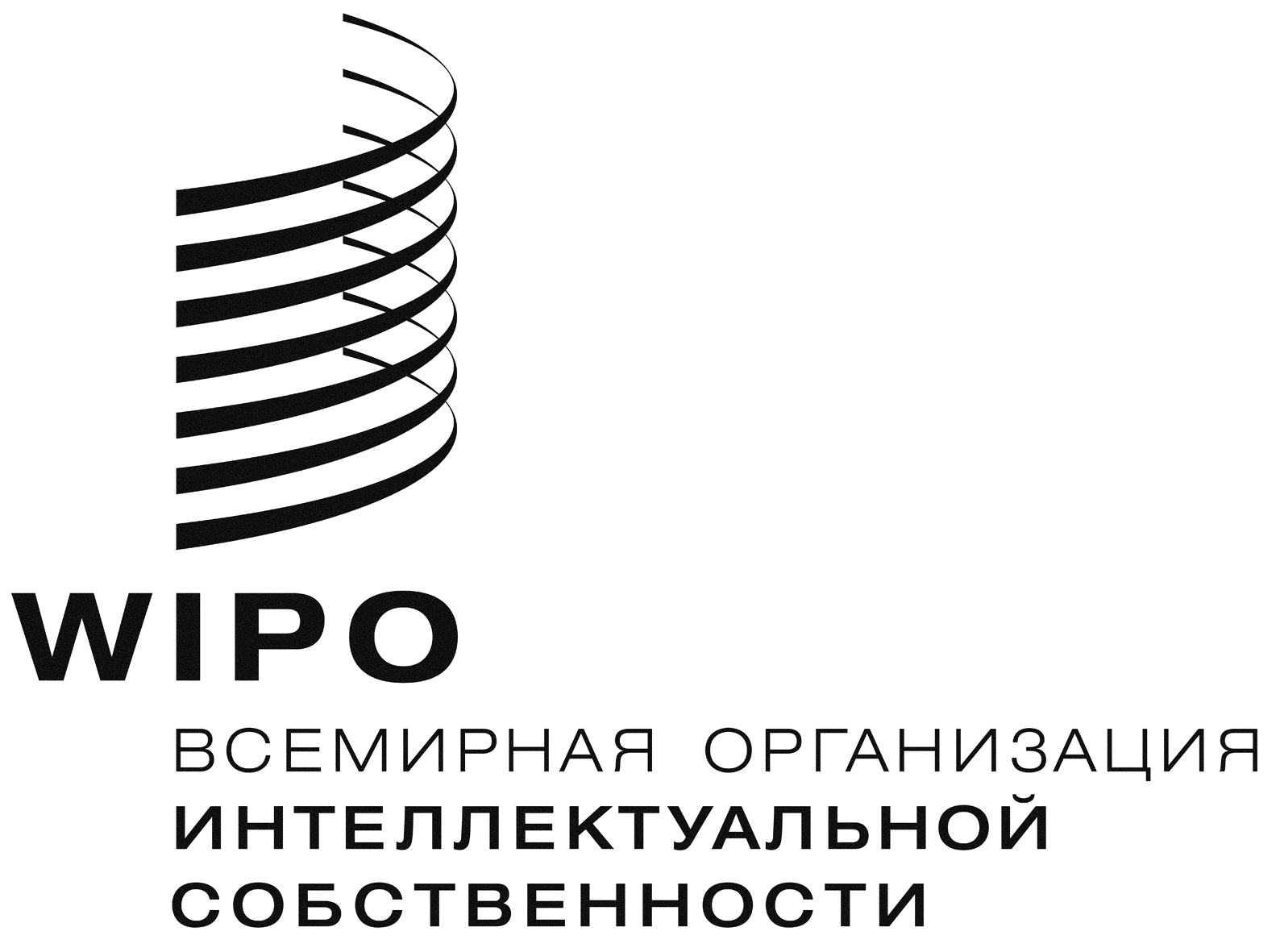 RPCT/WG/10/7    PCT/WG/10/7    PCT/WG/10/7    ОРИГИНАЛ: английскийОРИГИНАЛ: английскийОРИГИНАЛ: английскийдата: 24 марта 2017 г.дата: 24 марта 2017 г.дата: 24 марта 2017 г.